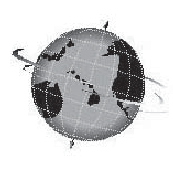 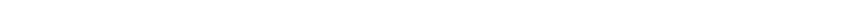 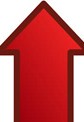 espite renewed efforts over the last five years to better address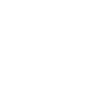 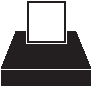 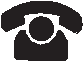 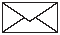 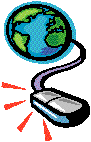 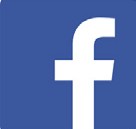 bullying in our public schools and to enable more students with IEPs to experience belonging in inclusive classrooms, a large number of students continue to be harmed each year by unchecked bullying.Just look at recent results from the Hawaii Youth Risk Behavior Survey (YRBS) which show more than half of middle school students expressing concern than bullying is a problem at their school. Or that one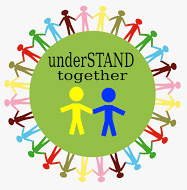 in three young teen girls is being cyberbullied (bullied by phone, by email or through social media). Or that students who identify as gay, lesbian, bisexual, or transgender are bullied attwice the rate of straight students.The Hawaii YRBS does not ask the student taking the survey if he or she has a disability, so we have no local data on bullying rates among these students. Yet nationally, research studies have shown that students with disabilities are bullied 2-3 times more than students without disabililities.Many of our children with IEPs fit the profile of a high risk student, because they are perceived as being different from their peers, less able to defend themselves or less popular.Research has also shown a connection between certain emotional disabilities and bullying behavior. For example, one symptom of having a conduct disorder is showing aggression toward others.Students with Attention Deficit Hyperactivity Disorder (ADHD) mayalso become bullies due to poor impulse control, often after having been bullied by others.There is also plenty of evidencethat all who are involved in bullying--the bully, the bully’s victim, or the bystander who witnesses bullying--are harmed by it in both the short and the long run.Stopbullying.gov, a leading website managed by the U. S. Department of Health and Human Services urges all of us to take action against bullying:“When adults respond quickly and consistently to bullying behavior theysend the message that it is not acceptable. Research shows this can stop bullying behavior over time.”It’s time for us to underSTAND together, whether we are parents, educators, other helping professionals, legislators or advocates.The next three pages offer some facts and strategies for addressing bullying here in Hawaii. There arealso two invitations by the CommunityChildren’s Councils and Leadershipin Disabilities and Achievement of Hawaii to get informed and get involved.HOW PREVALENT IS BULLYING IN HAWAII'S PUBLIC SCHOOLS?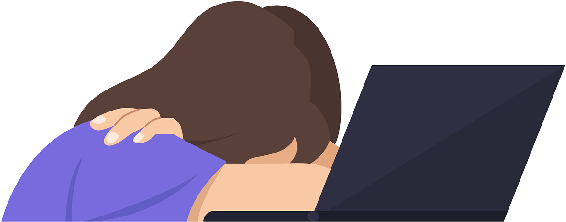 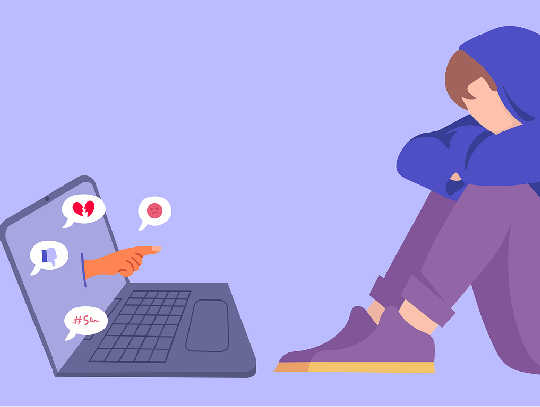 11.4% of High Schoolers skipped school because it felt unsafe at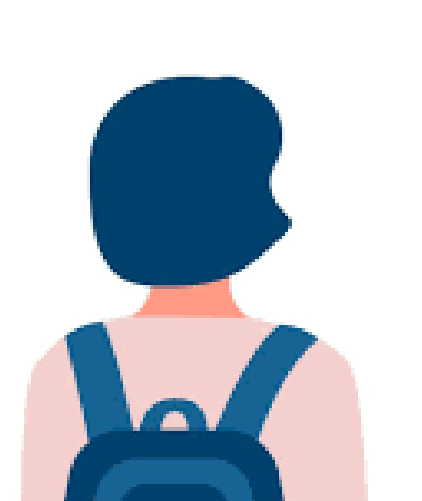 school or on the way to and from school in the last 30 days.10.3% of Middle Schoolers skipped school because it felt unsafe at school or on the way to and from school in the last year.Source: 2019 Hawaii YRBS	Source: 2019 Hawaii YRBSSPIN News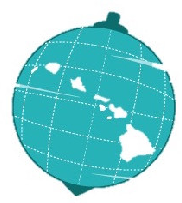 June 20232Note: Much of Hawaii's data on bullying in schools comes from the Center for Disease Control and Prevention's Youth Risk Behavior Survey which is given to students 12-18 in Hawaii every two years. You can access data at https://hhdw.org/data-sources/youth-risk-behavior-survey/.Learn the Signs of BullyingResearch has shown that students with disabilities are 2-3 times more likely than their peers to experience bullying while in school. Learn the signs, so that you can help prevent or stop the harm caused by bullying.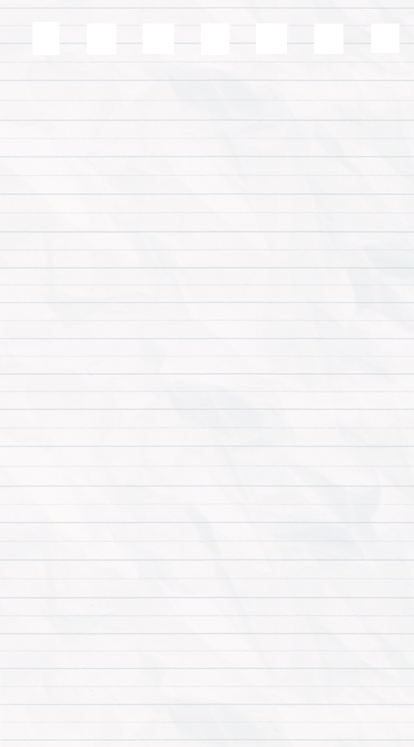 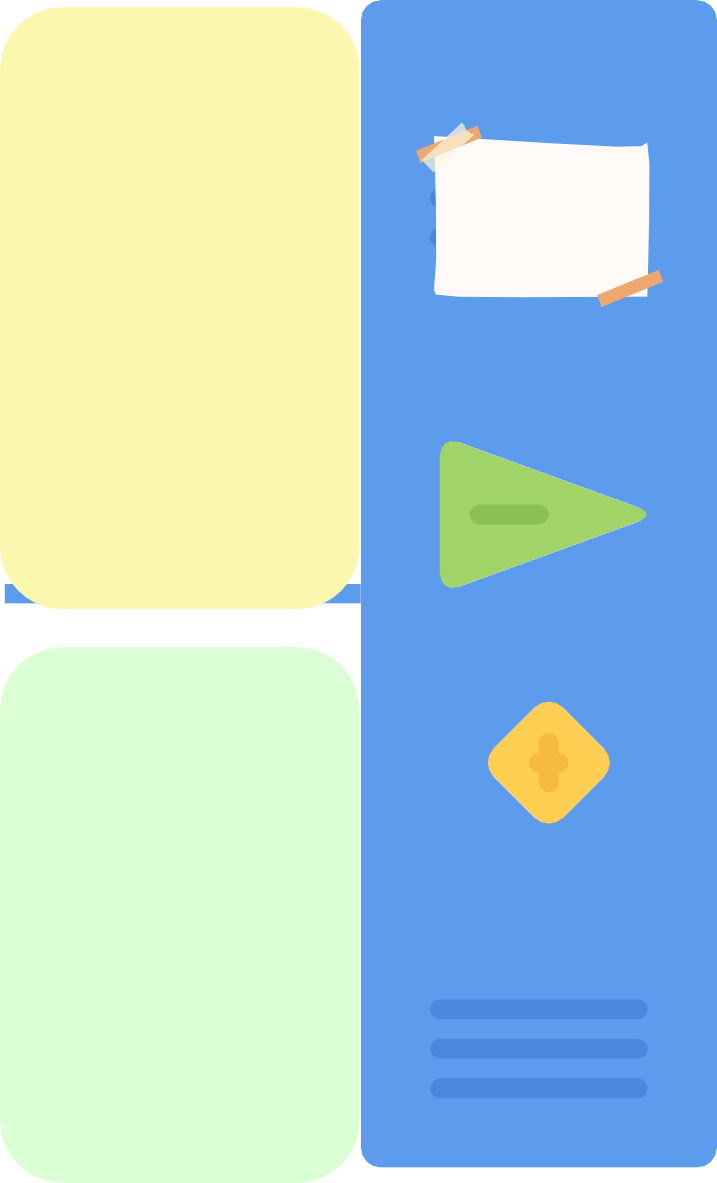 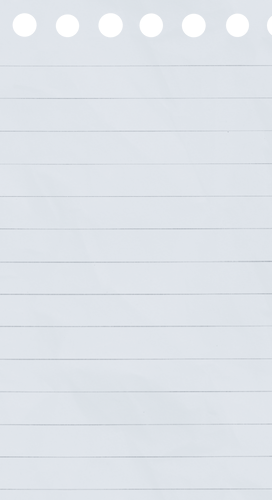 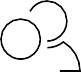 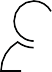 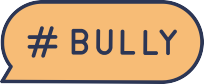 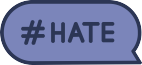 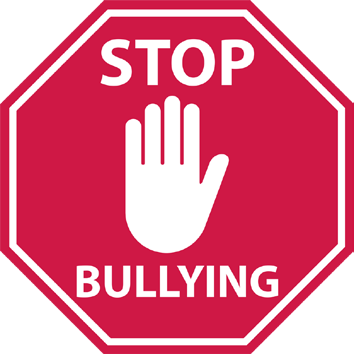 SPIN News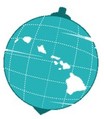 June 2023Resources: CDC Bullying Fact Sheet, Stop Bullying.gov website,Cyberbullying Research Center parent pages3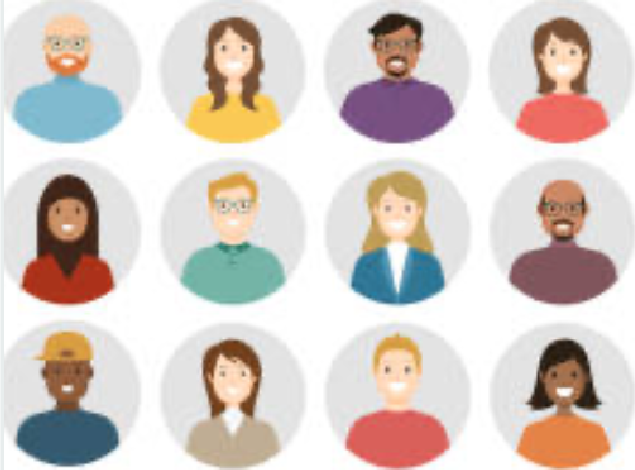 KEEP ALERT TO THE SIGNS OF BULLYINGWatch for changes in your child's behavior and check out these signs that might indicate that your child is either being bullied or bullying others. Monitor your child's use of electronic devices such as a phone, tablet or laptop. Ask if you might "friend" or "follow" your child's social media activities.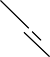 TEACH WHAT TO DO IF BULLYING OCCURS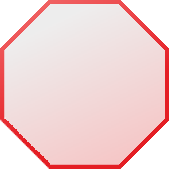 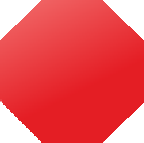 Encourage your child to be an "upstander"--someone who speaks out when they see or hear about bullying. If your child is bullied, teach her or him this simple response: have them tell the bully to STOP, then WALK away from the bully and TALK to you or a trusted adult or use the app below.DOWNLOAD THE SPEAK NOW HIDOE APP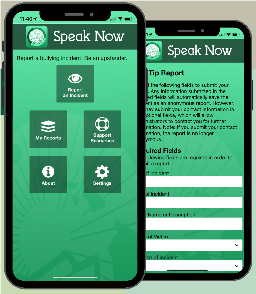 This reporting app available from the Apple App Store or Google Play instantly informs the Department of Education about bullying that occurs on school campuses, on the school bus or at school-sponsored activities.Students can choose to make an anonymous report, if they prefer.USE THE IEP TO PUT PROTECTIONS IN PLACEIf your child is a potential victim for bullies, you can ask that IEP goals include self-advocacy skills and opportunities to build friendships with other students as a means of deterring bullying. When your child is being actively bullied, you may want to enlist the IEP team to ensure hallway or playground monitoring by school staff and other protections are provided.JOIN OTHERS IN RAISING AWARENESS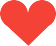 Just this month, a number of organizations, including the Community Children's Councils and Leadership in Disabilities and Achievement of Hawaii have planned events around the prevention of bullying. Consider adding your own voice and advocacy to their efforts.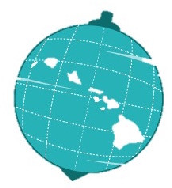 4Virtual Camps, Classes and Learning for SummerWhen it comes to summer learning and activities, opportunities for children and youth with disabilities can be a challenge to find. We’ve compiled a listof fun virtual classes, camps and websites that kids might enjoy during the summer months. Whether your looking for an online social group, academic prep or just want to learn fun new things, we’ve got you covered.Varsity Tutors offers large, celebrity-led classes for free and fee-based week-long camps, classes and clubs, as well as tutoring for kids with learning differences. www.varsitytutors.com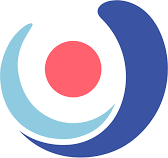 Outschool is another variety camp option for different ages and interests and has some great “adulting” classes for older students www.outschool.com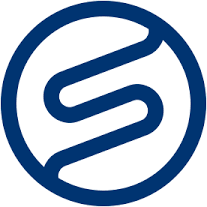 Virtual Summer Camps has a big list of current virtual classes taking place this summer. Some are fee-based and some are free. www.virtualsummercamps.org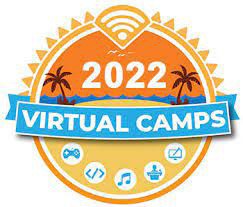 PBS for Kids is geared towards young children and is loaded with games, activities and educational videos to teach and entertain kids all summer. www.pbskids.orgCamp Wonderopolis is a free camp with 5 different camps: music, construction, health, animals and a general Mission to Wonder. www.wonderopolis.org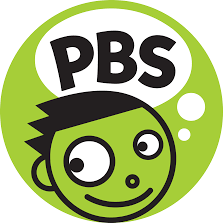 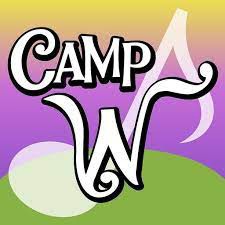 Khan Academy is free and offers lots of classes in academics as well as life skills like growth mindset and social emotional learning. www.khanacademy.org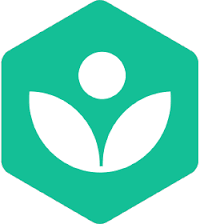 The Smithsonian Museums have a full schedule of games, activities and pre- recorded programs for kids of all ages to enjoy. www.si.edu/kids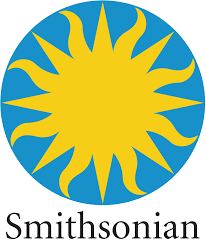 If you are looking for some in-person offerings or are looking for some fun family outings this summer, check out the list of museums in Hawaii, www.en.wikipedia. org/wiki/List_of_museums_in_Hawaii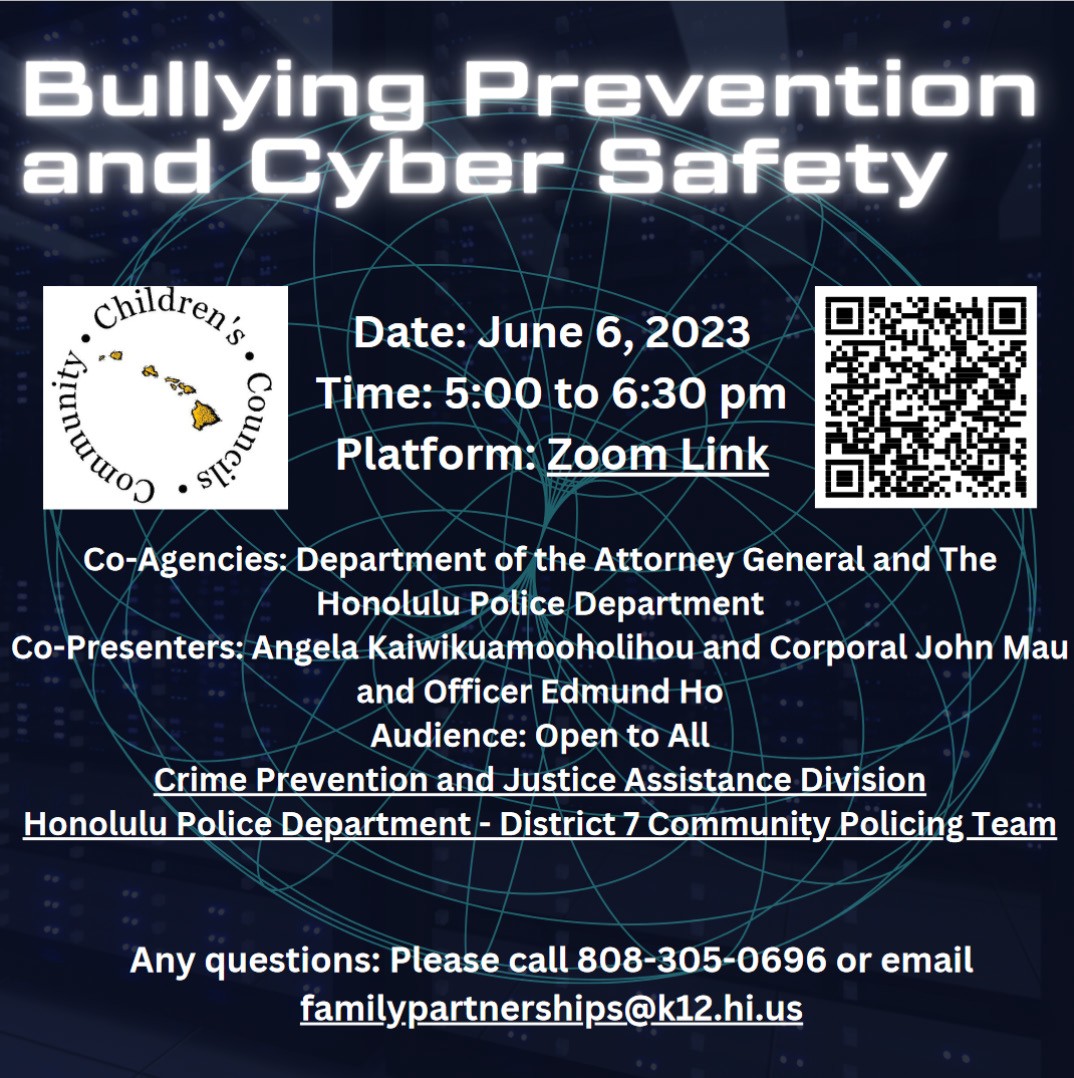 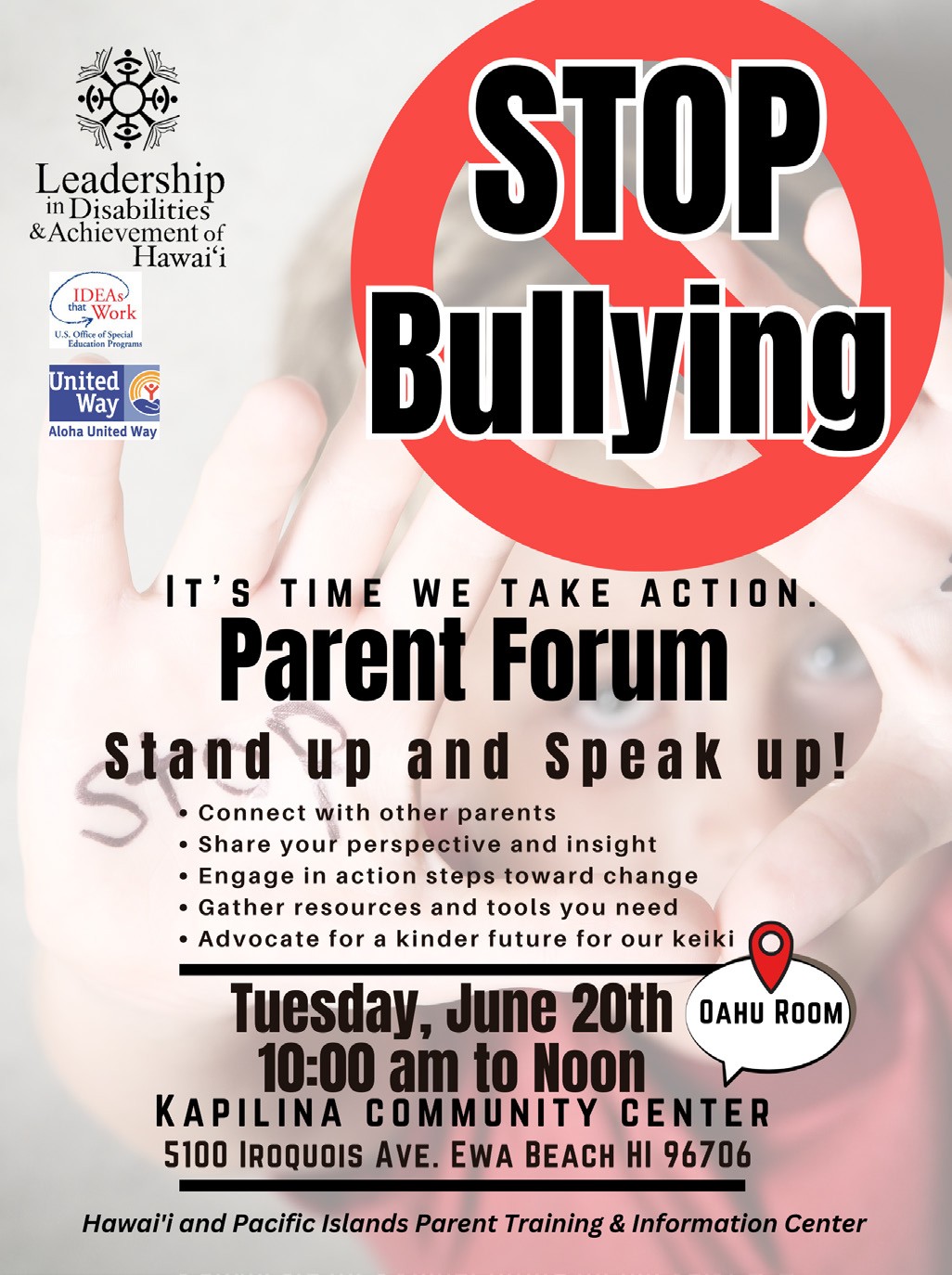 5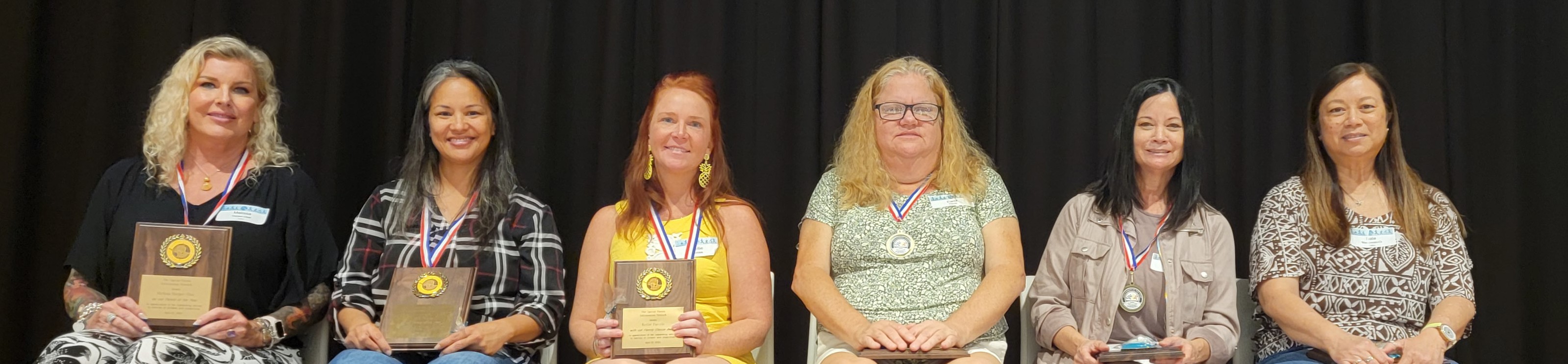 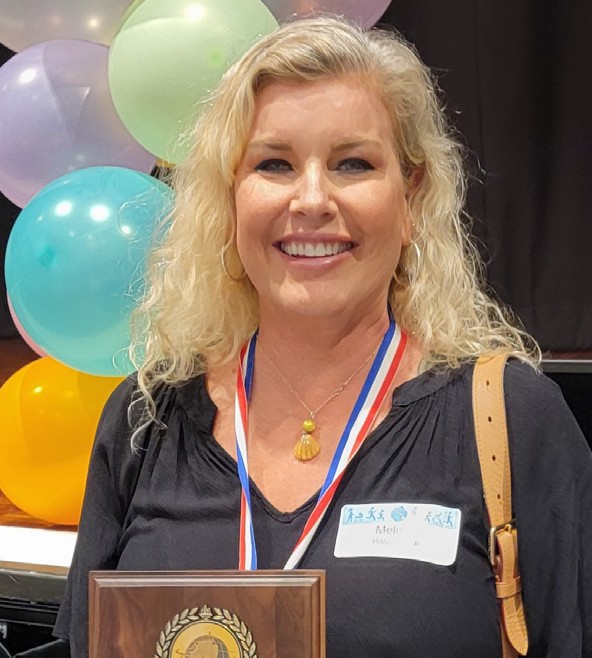 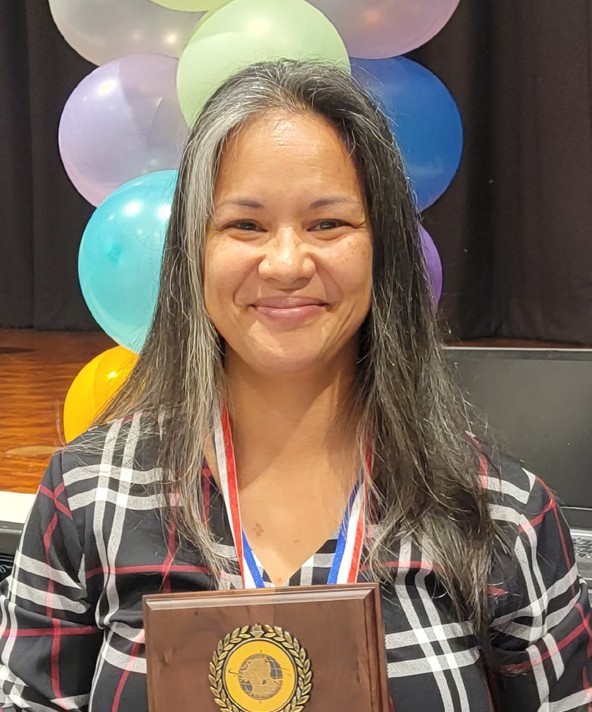 6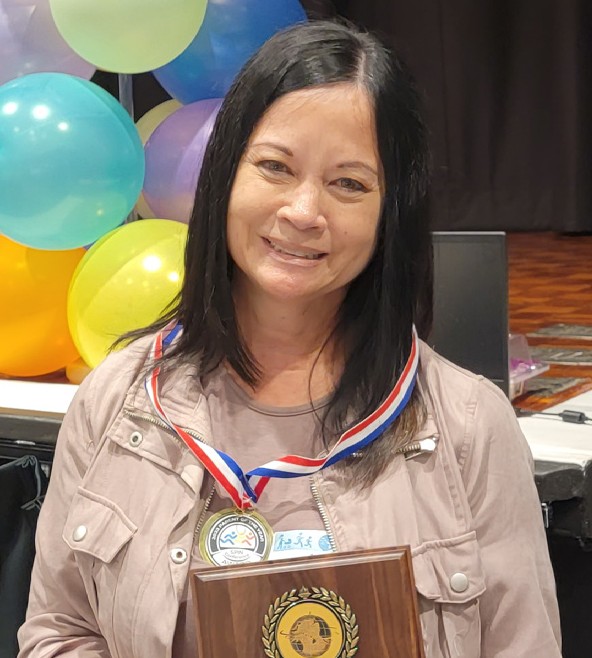 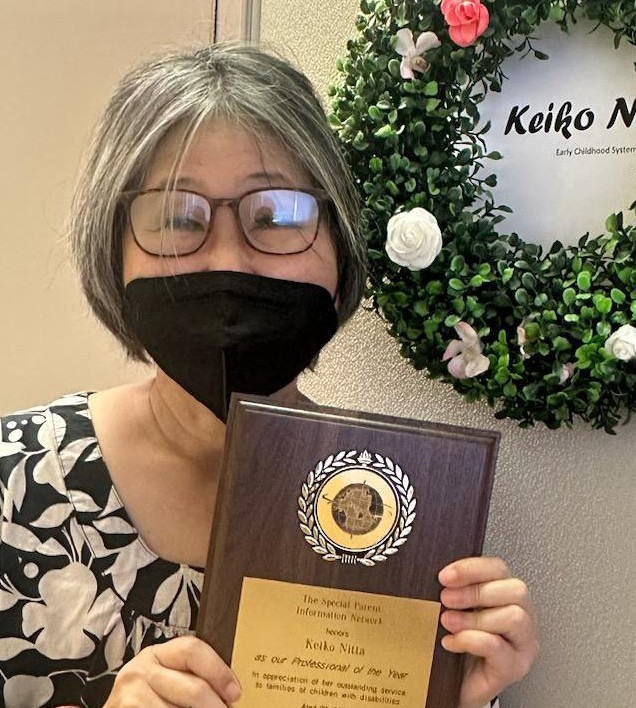 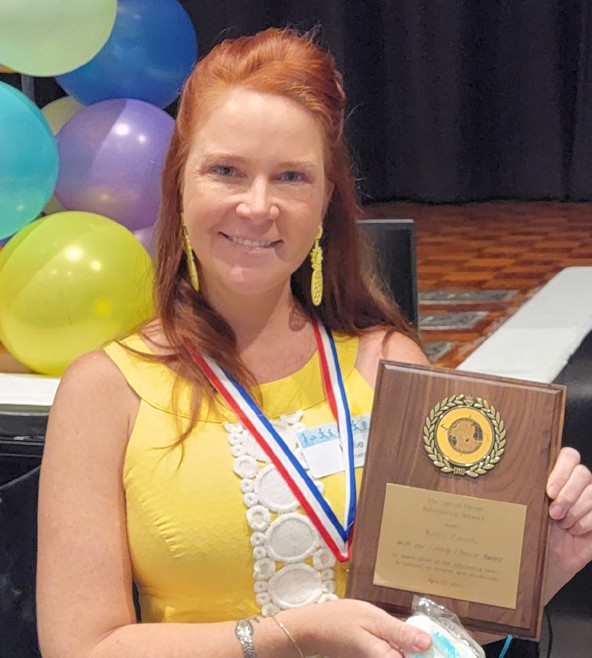 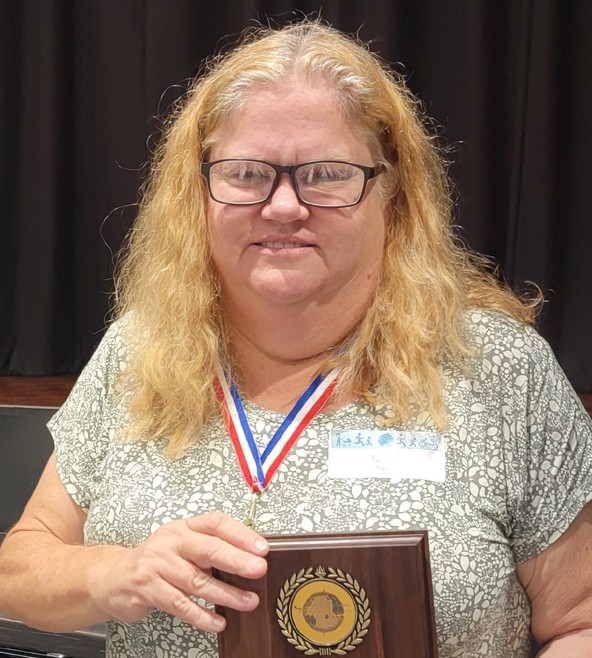 7Calendar of Events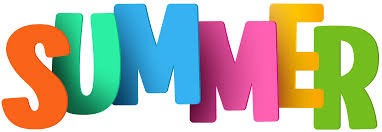 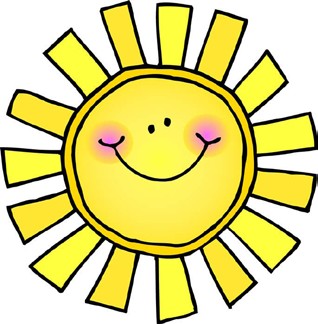 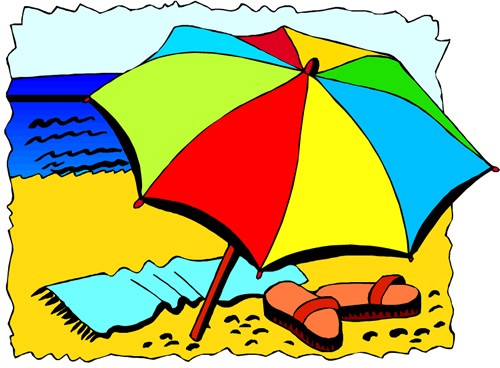 Beginning ASL Classes - In PersonVarious days/time, see below for pricing. All classes held at the Comprehensive Services Center, 1953 S. Beretania St. #5A, Honolulu Parents of deaf/hard of hearing/deaf-blind children ages 0-5 attend for free.5/31	Beginning ASL 1A: Wednesdays May 31 to Aug 2 6:00 - 7:30 pm $1256/10	Beginning ASL 1B: Saturdays June 10 to Aug 12 9:00 - 10:30 am $1256/12	ASL for Children: Mondays June 12 to July 24 10:00 - 11:00 am $25Register: bit.ly/aslwitherincscFor more info, email: roz@csc-hawaii.org7/8	AccesSurf Hawaii Day at the Beach - In Person8:00 am - 2:00 pm FREEOpen to anyone with a physical or cognitive disability. Featuring assisted swimming and floating as well as surfing, trained volunteers and specialized equipment will help everyone enjoy an inclusive day at White Plains Beach. Sign up: www.accessurf.org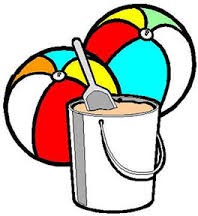 6/6	Bullying Prevention & Cyber Safety - Virtual5:00 - 6:30 pm FREEThe Community Children’s Council office is hosting this Zoom event with speakers from the Department of the Attorney General and the Honolulu Police Department.Zoom meeting ID: 839 5211 8628Passcode: 720641 or visit www.spinhawaii.org/ events for the Zoom link. For more info, email family.partnerships@k12.hi.us6/8	Read to Me Conference - Virtual8:00 am - 1:30 pm FREERead to Me International is hosting it’s annual reading conference. Join in for this free virtual event with national children’s authors. Visit www.spinhawaii.org/events for a link to join.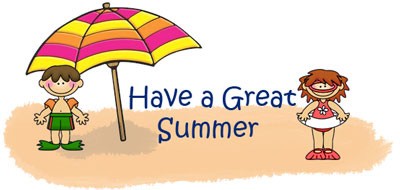 6/17	Healthy Relationships & Sexuality - Virtual9:00 - 11:30 am FREEThe DD Council is sponsoring this informative workshop for parents, caregivers and individuals who are aged 14+ to help you become more comfortable talking about this sensitive subject. Register: https://forms.gle/rfZfDP66uyq8EHsy5 For more info: zosimo.arista@doh.hawaii.gov6/17	“Celebrating Fatherhood” - In Person10:00 - am - 2:00 pm FREE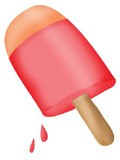 Family Support Hawaii, in Kailua-Kona on the Big Island is hosting an event at Kahalu’u Beach Park, south of Kona. There will be books, games, raffle prizes and food. For more info, call808-326-7778.6/18	Sensory Friendly Film: “Elemental” In Person The Autism Society of Hawaii is hosting a sensory friendly film at Kahala Mall Theaters. Keiki with autism are free, all others $16.75 For more info and tickets, visit: https://www.autismsocietyhi.org/meet-ups6/20	Parent Forum to Stop Bullying - In Person10:00 am - 12:00 pm FREEConnect to other parents, gather resources and tools and engage in action steps towards change. 5100 Iroquois Ave, Ewa BeachFor more info: call LDAH 808-536-968416th Annual Traveling Mini ConferenceIn Person - FREELeadership in Disabilities & Achievement of Hawaii will be bringing their 1 day conference to each island this fall, celebrating parent leadership and youth advocacy.8/17	Molokai 8/30	Lana’i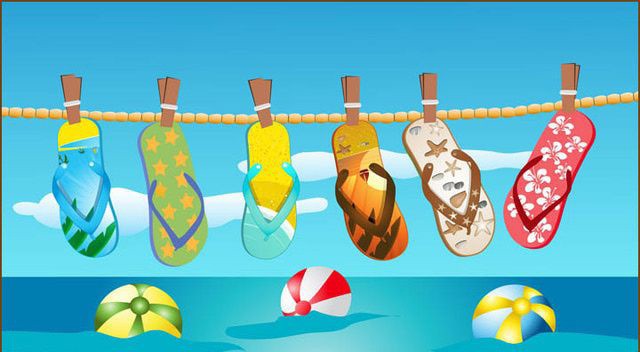 9/8	Kona9/9	Hilo9/23	Maui10/7	Kaua’i 10/21  O’ahuFor more information or to submit a proposal for a workshop, contact LDAH 808-536-9684.For more events and happenings around the state, be sure to visit our website eventscalendar at https://spinhawaii.org/events/ and like us on Facebook!SPIN - Special Parent Information Network	8